г. Петропавловск-Камчатский				« 29 »   марта   2017 годаВ целях уточнения отдельных положений приложения к приказу Министерства социального развития и труда Камчатского края от 27.12.2011 № 573-п «Об утверждении Положения о порядке предоставления и пользования жилыми помещениями в краевом государственном автономном учреждении социальной защиты «Камчатский специальный дом ветеранов»ПРИКАЗЫВАЮ:1. Внести в приложение к приказу Министерства социального развития и труда Камчатского края от 27.12.2011 № 573-п «Об утверждении Положения о порядке предоставления и пользования жилыми помещениями в краевом государственном автономном учреждении социальной защиты «Камчатский специальный дом ветеранов» следующие изменения:1) подпункт «в» пункта 5 части 2 дополнить словами «, достигшие возраста 70 лет»; 2) пункт 4 части 6 исключить.2. Настоящий приказ вступает в силу через 10 дней после дня его официального опубликования.И.о. Министра                                                                                   Е.С. Меркулов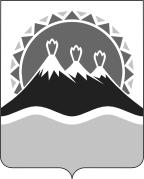 МИНИСТЕРСТВО СОЦИАЛЬНОГО РАЗВИТИЯ И ТРУДАКАМЧАТСКОГО КРАЯПРИКАЗ №   304-пО внесении изменений в приложение к приказу Министерства социального развития и труда Камчатского края от 27.12.2011 № 573-п «Об утверждении Положения о порядке предоставления и пользования жилыми помещениями в краевом государственном автономном учреждении социальной защиты «Камчатский специальный дом ветеранов»